A request by a parent, that a future 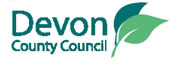 absence/period of absence be authorised by a school/college/academySchools are only allowed by law, to authorise non-medical absences if requested in advance by a parent with whom the pupil normally resides.  A school can only authorise such a request if they are satisfied that there are “exceptional circumstances” which apply.  However, even if there are exceptional circumstances, schools can still consider any other relevant factors such as previous attendance rates; the ability of the pupil to catch-up on missed work; the wider impact of missing the specified period of time.Devon County Council’s advice is that schools must be extremely cautious about approving such requests if the pupil’s education is likely to be significantly impacted upon.  Parents should ensure that they know whether the absence will be authorised or not before they go away as an unauthorised absence will likely result in a penalty notice or court summons being issued to each parent for each pupil affected.  It is therefore recommended that this completed form is sent into the school at least three school weeks before the intended absence.Additional information for parents.If this request is unauthorised by the school, a penalty notice may be issued by Devon County Council.  A penalty notice offers a parent the opportunity of dealing with a potential offence without going to court, by paying a penalty. If parents can’t afford to pay, or for any other reason do not take the offer of paying the notice within a set time, then the case will proceed to a magistrates court.  The provision of penalty notices is set by Regulations and the amount of the penalty, timeframe for payment or payment method are not able to be varied by Devon County Council.Parents should note that only one penalty notice per parent per child will normally be issued within a two year period.  Any second ‘offence’ within a two year period could be referred straight to court.